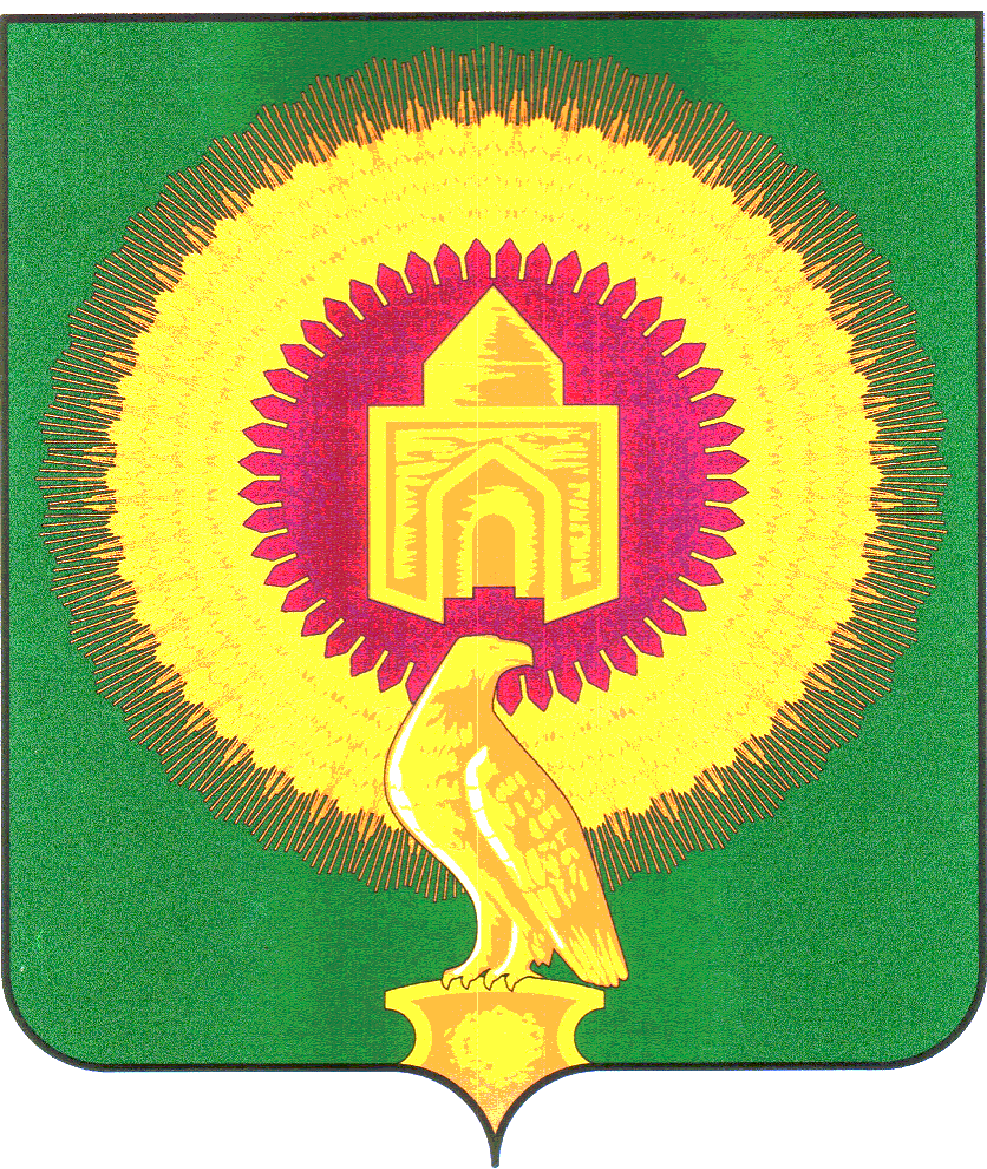 СОВЕТ ДЕПУТАТОВВАРНЕНСКОГО СЕЛЬСКОГО ПОСЕЛЕНИЯВАРНЕНСКОГО МУНИЦИПАЛЬНОГО РАЙОНАЧЕЛЯБИНСКОЙ ОБЛАСТИРЕШЕНИЕот 04 октября 2019 года      № 13Об  исполнении бюджетаВарненского сельского поселенияза 9 месяцев 2019 года Заслушав доклад начальника финансового отдела Л.И.Черных   «Об  исполнении  бюджета Варненского сельского поселения за 9 месяцев 2019 года», Совет депутатов Варненского сельского поселения РЕШАЕТ:1. Утвердить отчет об исполнении бюджета Варненского сельского поселения за 9 месяцев 2019 года по доходам в сумме 50470,46 тыс. рублей, по расходам в сумме 52574,36 тыс. рублей с превышением расходов над доходами (дефицит бюджета Варненского сельского поселения) в сумме 2103,90 тыс. рублей со следующими показателями: - по доходам бюджета Варненского сельского поселения за 9 месяцев 2019 года согласно приложению 1; - по расходам бюджета Варненского сельского поселения по ведомственной структуре расходов бюджета за 9 месяцев 2019 года согласно приложению 2; - по расходам бюджета Варненского сельского поселения по разделам, подразделам, целевым статьям и видам расходов классификации расходов бюджетов за 9 месяцев 2019 года согласно приложению 3;- по источникам внутреннего финансирования дефицита бюджета Варненского сельского поселения за 9 месяцев 2019 года согласно приложению 4. 	2. Настоящее решение вступает в силу со дня его подписания и обнародования.Глава  поселения	А.Н.РябоконьПредседатель Совета депутатов	Л.Ю.СтуденикинаПриложение № 1к решению Совета депутатов Варненского сельского поселения «Об исполнении бюджета Варненского сельского поселения за 9 месяцев 2019 года»от 04 октября 2019 года  № 13Доходы бюджета  Варненского сельского поселения за 9 месяцев 2019 годатыс.рублейПриложение № 2к решению Совета депутатов Варненского сельского поселения «Об исполнении бюджета Варненского сельского поселения за 9 месяцев 2019 года»от 04 октября 2019 года  №13 Расходы бюджета  Варненского  сельского поселения за 9 месяцев 2019 года по ведомственной структуре расходов бюджета	                                                                                                                                             тыс.рублейПриложение № 3к решению Совета депутатов Варненского сельского поселения «Об исполнении бюджета Варненского сельского поселения за 9 месяцев 2019 года»от 04 октября 2019 года  №13 Расходы бюджета сельского поселения за 9 месяцев 2019 года по разделам, подразделам, целевым статьям и видам расходов классификации расходов бюджета Варненского сельского поселениятыс.рублейПриложение № 4к решению Совета депутатов Варненского сельского поселения «Об исполнении бюджета Варненского сельского поселения за 9 месяцев 2019 года»от 04 октября 2019 года  № Источники внутреннего финансирования дефицита бюджета Варненского сельского поселения за 9 месяцев 2019 годатыс. рублейГл. администраторКВДНаименование КВДЗачисленоИтого50 470,461829 278,431821.01.02010.01.1000.110Налог на доходы физических лиц с доходов, источником которых является налоговый агент, за исключением доходов, в отношении которых исчисление и уплата налога осуществляются в соответствии со статьями 227, 227.1 и 228 Налогового кодекса Российской Федерации (сумма платежа (перерасчеты, недоимка и задолженность по соответствующему платежу, в том числе по отмененному)1 768,041821.01.02010.01.2100.110Налог на доходы физических лиц с доходов, источником которых является налоговый агент, за исключением доходов, в отношении которых исчисление и уплата налога осуществляются в соответствии со статьями 227, 227.1 и 228 Налогового кодекса Российской Федерации (пени по соответствующему платежу)3,381821.01.02010.01.3000.110Налог на доходы физических лиц с доходов, источником которых является налоговый агент, за исключением доходов, в отношении которых исчисление и уплата налога осуществляются в соответствии со статьями 227, 227.1 и 228 Налогового кодекса Российской Федерации (суммы денежных взысканий (штрафов) по соответствующему платежу согласно законодательству Российской Федерации)0,971821.01.02020.01.1000.110Налог на доходы физических лиц с доходов, полученных от осуществления деятельности физическими лицами, зарегистрированными в качестве индивидуальных предпринимателей, нотариусов, занимающихся частной практикой, адвокатов, учредивших адвокатские кабинеты, и других лиц, занимающихся частной практикой в соответствии со статьей 227 Налогового кодекса Российской Федерации (сумма платежа (перерасчеты, недоимка и задолженность по соответствующему платежу, в том числе по отмененному)17,511821.01.02020.01.2100.110Налог на доходы физических лиц с доходов, полученных от осуществления деятельности физическими лицами, зарегистрированными в качестве индивидуальных предпринимателей, нотариусов, занимающихся частной практикой, адвокатов, учредивших адвокатские кабинеты, и других лиц, занимающихся частной практикой в соответствии со статьей 227 Налогового кодекса Российской Федерации (пени по соответствующему платежу)0,301821.01.02020.01.3000.110Налог на доходы физических лиц с доходов, полученных от осуществления деятельности физическими лицами, зарегистрированными в качестве индивидуальных предпринимателей, нотариусов, занимающихся частной практикой, адвокатов, учредивших адвокатские кабинеты, и других лиц, занимающихся частной практикой в соответствии со статьей 227 Налогового кодекса Российской Федерации (суммы денежных взысканий (штрафов) по соответствующему платежу согласно законодательству Российской Федерации)0,181821.01.02030.01.1000.110Налог на доходы физических лиц с доходов, полученных физическими лицами в соответствии со статьей 228 Налогового кодекса Российской Федерации (сумма платежа (перерасчеты, недоимка и задолженность по соответствующему платежу, в том числе по отмененному)4,631821.01.02030.01.2100.110Налог на доходы физических лиц с доходов, полученных физическими лицами в соответствии со статьей 228 Налогового кодекса Российской Федерации (пени по соответствующему платежу)0,081821.01.02030.01.3000.110Налог на доходы физических лиц с доходов, полученных физическими лицами в соответствии со статьей 228 Налогового кодекса Российской Федерации (суммы денежных взысканий (штрафов) по соответствующему платежу согласно законодательству Российской Федерации)0,481821.05.03010.01.1000.110Единый сельскохозяйственный налог (сумма платежа (перерасчеты, недоимка и задолженность по соответствующему платежу, в том числе по отмененному)2 932,311821.05.03010.01.2100.110Единый сельскохозяйственный налог (пени по соответствующему платежу)9,461821.05.03010.01.3000.110Единый сельскохозяйственный налог (суммы денежных взысканий (штрафов) по соответствующему платежу согласно законодательству Российской Федерации)11,001821.05.03010.01.4000.110Единый сельскохозяйственный налог (прочие поступления)0,001821.06.01030.10.1000.110Налог на имущество физических лиц, взимаемый по ставкам, применяемым к объектам налогообложения, расположенным в границах сельских поселений (сумма платежа (перерасчеты, недоимка и задолженность по соответствующему платежу, в том числе по отмененному)452,381821.06.01030.10.2100.110Налог на имущество физических лиц, взимаемый по ставкам, применяемым к объектам налогообложения, расположенным в границах сельских поселений (пени по соответствующему платежу)35,981821.06.06033.10.1000.110Земельный налог с организаций, обладающих земельным участком, расположенным в границах сельских поселений (сумма платежа (перерасчеты, недоимка и задолженность по соответствующему платежу, в том числе по отмененному)3 175,351821.06.06033.10.2100.110Земельный налог с организаций, обладающих земельным участком, расположенным в границах сельских поселений (пени по соответствующему платежу)45,191821.06.06033.10.3000.110Земельный налог с организаций, обладающих земельным участком, расположенным в границах сельских поселений (суммы денежных взысканий (штрафов) по соответствующему платежу согласно законодательству Российской Федерации)0,351821.06.06043.10.1000.110Земельный налог с физических лиц, обладающих земельным участком, расположенным в границах сельских поселений (сумма платежа (перерасчеты, недоимка и задолженность по соответствующему платежу, в том числе по отмененному)775,751821.06.06043.10.2100.110Земельный налог с физических лиц, обладающих земельным участком, расположенным в границах сельских поселений (пени по соответствующему платежу)45,051821.09.04053.10.2100.110Земельный налог (по обязательствам, возникшим до 1 января 2006 года), мобилизуемый на территориях сельских поселений (пени по соответствующему платежу)0,0482041 192,048201.11.05025.10.0000.120Доходы, получаемые в виде арендной платы, а также средства от продажи права на заключение договоров аренды за земли, находящиеся в собственности сельских поселений (за исключением земельных участков муниципальных бюджетных и автономных учреждений)143,708201.11.05035.10.0000.120Доходы от сдачи в аренду имущества, находящегося в оперативном управлении органов управления сельских поселений и созданных ими учреждений (за исключением имущества муниципальных бюджетных и автономных учреждений)51,488201.11.05075.10.0000.120Доходы от сдачи в аренду имущества, составляющего казну сельских поселений (за исключением земельных участков)73,798201.13.02065.10.0000.130Доходы, поступающие в порядке возмещения расходов, понесенных в связи с эксплуатацией имущества сельских поселений2 233,478201.13.02995.10.0000.130Прочие доходы от компенсации затрат бюджетов сельских поселений7,988201.17.01050.10.0000.180Невыясненные поступления, зачисляемые в бюджеты сельских поселений-7,988202.02.15001.10.0000.150Дотации бюджетам сельских поселений на выравнивание бюджетной обеспеченности8 161,008202.02.15002.10.0000.150Дотации бюджетам сельских поселений на поддержку мер по обеспечению сбалансированности бюджетов4 326,568202.02.35118.10.0000.150Субвенции бюджетам сельских поселений на осуществление первичного воинского учета на территориях, где отсутствуют военные комиссариаты351,978202.02.40014.10.0000.150Межбюджетные трансферты, передаваемые бюджетам сельских поселений из бюджетов муниципальных районов на осуществление части полномочий по решению вопросов местного значения в соответствии с заключенными соглашениями25 850,06Наименование кодаКВСРКФСРКЦСРКВРСуммаИтого52 574,36Администрация Варненского сельского поселения Варненского муниципального района Челябинской области82052 574,36ОБЩЕГОСУДАРСТВЕННЫЕ ВОПРОСЫ82001007 937,18Расходы на выплаты персоналу в целях обеспечения выполнения функций государственными (муниципальными) органами, казенными учреждениями, органами управления государственными внебюджетными фондами82001029900420301100768,29Расходы на выплаты персоналу в целях обеспечения выполнения функций государственными (муниципальными) органами, казенными учреждениями, органами управления государственными внебюджетными фондами820010499004204011001 909,88Закупка товаров, работ и услуг для обеспечения государственных (муниципальных) нужд820010499004204012001 932,59Межбюджетные трансферты820010499004204015004,07Иные бюджетные ассигнования820010499004204018002,75Иные бюджетные ассигнования8200104990892040180016,23Расходы на выплаты персоналу в целях обеспечения выполнения функций государственными (муниципальными) органами, казенными учреждениями, органами управления государственными внебюджетными фондами820010699004204011001 161,06Межбюджетные трансферты820011372400000005004,97Закупка товаров, работ и услуг для обеспечения государственных (муниципальных) нужд82001137260000000200198,00Закупка товаров, работ и услуг для обеспечения государственных (муниципальных) нужд8200113990047060020024,34Закупка товаров, работ и услуг для обеспечения государственных (муниципальных) нужд820011399009203002001 800,00Социальное обеспечение и иные выплаты населению82001139900920300300115,00НАЦИОНАЛЬНАЯ ОБОРОНА8200200313,70Расходы на выплаты персоналу в целях обеспечения выполнения функций государственными (муниципальными) органами, казенными учреждениями, органами управления государственными внебюджетными фондами82002031940051180100303,39Закупка товаров, работ и услуг для обеспечения государственных (муниципальных) нужд8200203194005118020010,31НАЦИОНАЛЬНАЯ БЕЗОПАСНОСТЬ И ПРАВООХРАНИТЕЛЬНАЯ ДЕЯТЕЛЬНОСТЬ8200300237,73Закупка товаров, работ и услуг для обеспечения государственных (муниципальных) нужд82003097150000000200237,73НАЦИОНАЛЬНАЯ ЭКОНОМИКА82004008 801,88Капитальные вложения в объекты государственной (муниципальной) собственности82004097020000000400394,67Закупка товаров, работ и услуг для обеспечения государственных (муниципальных) нужд820040971700000002005 386,76Закупка товаров, работ и услуг для обеспечения государственных (муниципальных) нужд820040972200000002003 020,45ЖИЛИЩНО-КОММУНАЛЬНОЕ ХОЗЯЙСТВО820050029 096,46Закупка товаров, работ и услуг для обеспечения государственных (муниципальных) нужд8200501708060000020051,47Закупка товаров, работ и услуг для обеспечения государственных (муниципальных) нужд820050370900320002003 019,20Закупка товаров, работ и услуг для обеспечения государственных (муниципальных) нужд820050399060001002004 169,07Иные бюджетные ассигнования82005039906000100800217,28Закупка товаров, работ и услуг для обеспечения государственных (муниципальных) нужд820050399060005002005 871,77Закупка товаров, работ и услуг для обеспечения государственных (муниципальных) нужд820050570800000002001 053,13Закупка товаров, работ и услуг для обеспечения государственных (муниципальных) нужд820050570801000002004 009,00Закупка товаров, работ и услуг для обеспечения государственных (муниципальных) нужд820050570801000012001 403,26Закупка товаров, работ и услуг для обеспечения государственных (муниципальных) нужд82005057080200000200319,64Иные бюджетные ассигнования82005057080200000800900,02Закупка товаров, работ и услуг для обеспечения государственных (муниципальных) нужд820050570802000012001 438,57Закупка товаров, работ и услуг для обеспечения государственных (муниципальных) нужд8200505708050000020085,68Закупка товаров, работ и услуг для обеспечения государственных (муниципальных) нужд8200505708050000120099,95Закупка товаров, работ и услуг для обеспечения государственных (муниципальных) нужд8200505719000000020054,60Закупка товаров, работ и услуг для обеспечения государственных (муниципальных) нужд82005057190039040200199,26Закупка товаров, работ и услуг для обеспечения государственных (муниципальных) нужд820050572801S40602006 204,58КУЛЬТУРА, КИНЕМАТОГРАФИЯ8200800627,55Закупка товаров, работ и услуг для обеспечения государственных (муниципальных) нужд82008047350500000200114,55Социальное обеспечение и иные выплаты населению82008047350500000300343,00Закупка товаров, работ и услуг для обеспечения государственных (муниципальных) нужд82008049910100000200170,00ФИЗИЧЕСКАЯ КУЛЬТУРА И СПОРТ82011005 559,87Закупка товаров, работ и услуг для обеспечения государственных (муниципальных) нужд82011017070000000200372,26Закупка товаров, работ и услуг для обеспечения государственных (муниципальных) нужд82011017090032000200120,00Расходы на выплаты персоналу в целях обеспечения выполнения функций государственными (муниципальными) органами, казенными учреждениями, органами управления государственными внебюджетными фондами820110199009487001001 679,88Закупка товаров, работ и услуг для обеспечения государственных (муниципальных) нужд82011019900948700200640,07Капитальные вложения в объекты государственной (муниципальной) собственности82011019900948700400514,10Иные бюджетные ассигнования82011019900948789800314,69Расходы на выплаты персоналу в целях обеспечения выполнения функций государственными (муниципальными) органами, казенными учреждениями, органами управления государственными внебюджетными фондами82011027070000010100150,52Закупка товаров, работ и услуг для обеспечения государственных (муниципальных) нужд820110270700S00442001 071,96Закупка товаров, работ и услуг для обеспечения государственных (муниципальных) нужд820110270700S0047200364,78Закупка товаров, работ и услуг для обеспечения государственных (муниципальных) нужд8201102707P552280200279,81Закупка товаров, работ и услуг для обеспечения государственных (муниципальных) нужд8201102990094870020051,80Наименование кодаКФСРКЦСРКВРСуммаИтого52 574,36ОБЩЕГОСУДАРСТВЕННЫЕ ВОПРОСЫ01007 937,18Расходы на выплаты персоналу в целях обеспечения выполнения функций государственными (муниципальными) органами, казенными учреждениями, органами управления государственными внебюджетными фондами01029900420301100768,29Расходы на выплаты персоналу в целях обеспечения выполнения функций государственными (муниципальными) органами, казенными учреждениями, органами управления государственными внебюджетными фондами010499004204011001 909,88Закупка товаров, работ и услуг для обеспечения государственных (муниципальных) нужд010499004204012001 932,59Межбюджетные трансферты010499004204015004,07Иные бюджетные ассигнования010499004204018002,75Иные бюджетные ассигнования0104990892040180016,23Расходы на выплаты персоналу в целях обеспечения выполнения функций государственными (муниципальными) органами, казенными учреждениями, органами управления государственными внебюджетными фондами010699004204011001 161,06Межбюджетные трансферты011372400000005004,97Закупка товаров, работ и услуг для обеспечения государственных (муниципальных) нужд01137260000000200198,00Закупка товаров, работ и услуг для обеспечения государственных (муниципальных) нужд0113990047060020024,34Закупка товаров, работ и услуг для обеспечения государственных (муниципальных) нужд011399009203002001 800,00Социальное обеспечение и иные выплаты населению01139900920300300115,00НАЦИОНАЛЬНАЯ ОБОРОНА0200313,70Расходы на выплаты персоналу в целях обеспечения выполнения функций государственными (муниципальными) органами, казенными учреждениями, органами управления государственными внебюджетными фондами02031940051180100303,39Закупка товаров, работ и услуг для обеспечения государственных (муниципальных) нужд0203194005118020010,31НАЦИОНАЛЬНАЯ БЕЗОПАСНОСТЬ И ПРАВООХРАНИТЕЛЬНАЯ ДЕЯТЕЛЬНОСТЬ0300237,73Закупка товаров, работ и услуг для обеспечения государственных (муниципальных) нужд03097150000000200237,73НАЦИОНАЛЬНАЯ ЭКОНОМИКА04008 801,88Капитальные вложения в объекты государственной (муниципальной) собственности04097020000000400394,67Закупка товаров, работ и услуг для обеспечения государственных (муниципальных) нужд040971700000002005 386,76Закупка товаров, работ и услуг для обеспечения государственных (муниципальных) нужд040972200000002003 020,45ЖИЛИЩНО-КОММУНАЛЬНОЕ ХОЗЯЙСТВО050029 096,46Закупка товаров, работ и услуг для обеспечения государственных (муниципальных) нужд0501708060000020051,47Закупка товаров, работ и услуг для обеспечения государственных (муниципальных) нужд050370900320002003 019,20Закупка товаров, работ и услуг для обеспечения государственных (муниципальных) нужд050399060001002004 169,07Иные бюджетные ассигнования05039906000100800217,28Закупка товаров, работ и услуг для обеспечения государственных (муниципальных) нужд050399060005002005 871,77Закупка товаров, работ и услуг для обеспечения государственных (муниципальных) нужд050570800000002001 053,13Закупка товаров, работ и услуг для обеспечения государственных (муниципальных) нужд050570801000002004 009,00Закупка товаров, работ и услуг для обеспечения государственных (муниципальных) нужд050570801000012001 403,26Закупка товаров, работ и услуг для обеспечения государственных (муниципальных) нужд05057080200000200319,64Иные бюджетные ассигнования05057080200000800900,02Закупка товаров, работ и услуг для обеспечения государственных (муниципальных) нужд050570802000012001 438,57Закупка товаров, работ и услуг для обеспечения государственных (муниципальных) нужд0505708050000020085,68Закупка товаров, работ и услуг для обеспечения государственных (муниципальных) нужд0505708050000120099,95Закупка товаров, работ и услуг для обеспечения государственных (муниципальных) нужд0505719000000020054,60Закупка товаров, работ и услуг для обеспечения государственных (муниципальных) нужд05057190039040200199,26Закупка товаров, работ и услуг для обеспечения государственных (муниципальных) нужд050572801S40602006 204,58КУЛЬТУРА, КИНЕМАТОГРАФИЯ0800627,55Закупка товаров, работ и услуг для обеспечения государственных (муниципальных) нужд08047350500000200114,55Социальное обеспечение и иные выплаты населению08047350500000300343,00Закупка товаров, работ и услуг для обеспечения государственных (муниципальных) нужд08049910100000200170,00ФИЗИЧЕСКАЯ КУЛЬТУРА И СПОРТ11005 559,87Закупка товаров, работ и услуг для обеспечения государственных (муниципальных) нужд11017070000000200372,26Закупка товаров, работ и услуг для обеспечения государственных (муниципальных) нужд11017090032000200120,00Расходы на выплаты персоналу в целях обеспечения выполнения функций государственными (муниципальными) органами, казенными учреждениями, органами управления государственными внебюджетными фондами110199009487001001 679,88Закупка товаров, работ и услуг для обеспечения государственных (муниципальных) нужд11019900948700200640,07Капитальные вложения в объекты государственной (муниципальной) собственности11019900948700400514,10Иные бюджетные ассигнования11019900948789800314,69Расходы на выплаты персоналу в целях обеспечения выполнения функций государственными (муниципальными) органами, казенными учреждениями, органами управления государственными внебюджетными фондами11027070000010100150,52Закупка товаров, работ и услуг для обеспечения государственных (муниципальных) нужд110270700S00442001 071,96Закупка товаров, работ и услуг для обеспечения государственных (муниципальных) нужд110270700S0047200364,78Закупка товаров, работ и услуг для обеспечения государственных (муниципальных) нужд1102707P552280200279,81Код бюджетной классификации Российской ФедерацииНаименование источника средствСумма000 01 00 00 00 00 0000 000Источники внутреннего финансирования дефицитов бюджетов2103,90000 01 05 00 00 00 0000 000Изменение остатков средств на счетах по учёту средств бюджета2103,90